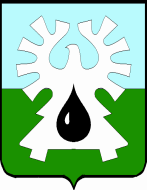     МУНИЦИПАЛЬНОЕ ОБРАЗОВАНИЕ ГОРОД УРАЙ    ХАНТЫ-МАНСИЙСКИЙ АВТОНОМНЫЙ ОКРУГ- ЮГРА     ДУМА  ГОРОДА УРАЙ      ПРЕДСЕДАТЕЛЬ      РАСПОРЯЖЕНИЕот  25.02.2021 		                                                                           № 10- од О проведении внеочередного пятнадцатого заседания Думы города Урай шестого созыва      В связи с внесенным  главой города проектом решения и в соответствии  с пунктами 3,4 статьи 15 Регламента Думы города Урай:Провести  26.02.2021 в 09.00 час. внеочередное пятнадцатое заседание Думы города Урай шестого созыва.     2. Включить в проект повестки внеочередного пятнадцатого   заседания Думы города Урай шестого созыва вопрос          - «О внесении изменений в устав города Урай».     3. Руководителю аппарата Думы города обеспечить организационно- техническое сопровождение внеочередного пятнадцатого заседания Думы.   ПредседательДумы города Урай                                                                     Г.П. Александрова   